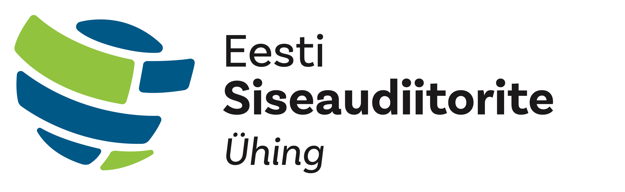 VOLIKIRITallinn xx.xx.2023Mina, ees- ja perekonnanimi, isikukoodiga xxxxxxxxxxx, volitan ees- ja perekonnanimi, isikukoodiga xxxxxxxxxxx, hääletama minu nimel 11. mail 2023. aastal toimuva MTÜ Eesti Siseaudiitorite Ühing üldkoosoleku päevakorras toodud punkte.  Volikiri kehtib 11.05.2023.(allkirjastatud digitaalselt)____________Ees- ja perekonnanimi